проект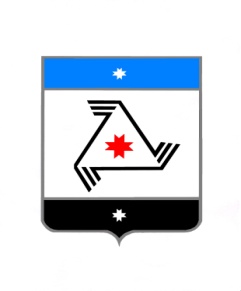                                        Р Е Ш Е Н И Е                             Совет депутатовмуниципального образования «Балезинский район»«Балезино ёрос» муниципал кылдытэтысь депутатъёслэн  Кенешсы О внесении изменений в решение № 1/2-7 от 06.10.2016 г. «О составе постоянных комиссий Совета депутатов муниципального образования «Балезинский район»«___» ___________ 2018 годаВ соответствии с п.3 ст.23 Устава муниципального образования «Балезинский район», со ст. 13 Регламента Совета депутатов муниципального образования «Балезинский район», рассмотрев заявления Корепановой Ольги Юрьевны, Дзюиной Натальи Владимировны, Камиловой Лилии Джамильевны, Совет депутатов муниципального образования «Балезинский район» РЕШАЕТ: 1. Внести изменения в решение № 1/2-7 от 06.10.2016 г. «О составе постоянных комиссий Совета депутатов муниципального образования  «Балезинский район» (с изменениями, внесенными решением Совета депутатов муниципального образования «Балезинский район» от 25 апреля 2018 года №23-174) ввести в состав «Законность и права граждан» Корепанову Ольгу Юрьевну и Дзюину Наталью Владимировну, ввести в состав «Строительство, ЖКХ и промышленность» Камилову Лилию Джамильевну.Председатель Совета депутатов МО «Балезинский район»					                Н.В. БабинцевПриложение №1к решению Совета депутатовМО «Балезинский район» от ____ №_______«Об утверждении состава постоянных комиссий Совета депутатов муниципального образования «Балезинский район»» 1. «Экономика, бюджет, финансы»                1.Энтентеева Танзиля Рафисовна               2.Хренов Сергей Викторович               3.Касимов Рушан Манцурович               4.Захаров Александр Серафимович                 5. Князев Юрий Евгеньевич 2. «Законность и права граждан»    1. Васильева Мадына Владимировна    2. Лекомцев Илья Евгеньевич   3. Трапезникова Ирина Альфредовна   4. Корепанова Ольга Юрьевна   5. Дзюина Наталья Владимировна3.«Социальные вопросы»1.Баженов Александр Викторович2. Касаткин Евгений Сергеевич3.Касимова Асия Равильевна4.Атнабаева Елена Михайловна5.Попова Мария Андреевна6.Егоров Юрий Нестерович.4. «Строительство, ЖКХ и промышленность1.Харыбин Николай Михайлович2.Касимов Станислав Шайхуллович3.Урасинова Гузель Газзалиевна4.Веретенников Андрей Викторович5.Камилова Лилия Джамильевна5.«Сельское хозяйство»1.Волков Николай Евгеньевич2.Корепанов Александр Георгиевич3.Лекомцев Николай Павлович.4.Савин Николай Андреевич            5.Колотов Сергей Николаевич6.Волков Денис Андреевич